KEFRI/F/TSS/07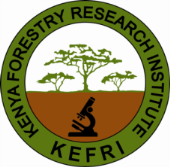 LIBRARY BORROWERS CARDCall No: …………………………………………………….Accession No: ……………………………………………Author(s): ………………………………………………….Title: ………………………………………………………..Due dateBorrower NamePF No.